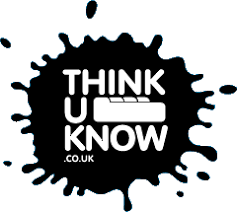 You can find all of our previous home activity packs on our parents and carers website. These can be downloaded at any time you choose.